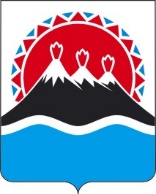 РЕГИОНАЛЬНАЯ СЛУЖБА ПО ТАРИФАМ И ЦЕНАМ КАМЧАТСКОГО КРАЯПОСТАНОВЛЕНИЕ                   г. Петропавловск-КамчатскийВ соответствии с Федеральным законом от 07.12.2011 № 416-ФЗ «О водо-снабжении и водоотведении», постановлением Правительства Российской Федерации от 13.05.2013 № 406 «О государственном регулировании тарифов в сфере водоснабжения и водоотведения», приказом ФСТ России от 27.12.2013 
№ 1746-э «Об утверждении Методических указаний по расчету регулируемых тарифов в сфере водоснабжения и водоотведения», Законом Камчатского края от 26.11.2021 № 5 «О краевом бюджете на 2022 год и на плановый период 2023 и 2024 годов», постановлением Правительства Камчатского края от 19.12.2008 
№ 424-П «Об утверждении Положения о Региональной службе по тарифам и ценам Камчатского края», протоколом Правления Региональной службы по тарифам и ценам Камчатского края от ХХ.12.2021 № ХХПОСТАНОВЛЯЮ:1. Внести в приложения 5, 6 к постановлению Региональной службы по тарифам и ценам Камчатского края от 04.12.2019 № 284 « Об утверждении тарифов на питьевую воду (питьевое водоснабжение) и водоотведение ООО «Управляющая организация «Сокоч» потребителям Начикинского сельского поселения Елизовского муниципального района на 2020-2024 годы» изменения, изложив их в редакции согласно приложениям 1, 2 к настоящему постановлению.2. Настоящее постановление вступает в силу через десять дней после дня его официального опубликования.Приложение 1к постановлению Региональной службыпо тарифам и ценам Камчатского края от ХХ.12.2021 № ХХ«Приложение 5к постановлению Региональной службы по тарифам и ценам Камчатского края от 04.12.2018 № 316Тарифы на питьевую воду (питьевое водоснабжение) ООО «Управляющая организация «Сокоч» потребителям Начикинского сельского поселения Елизовского муниципального района	1. Экономически обоснованные тарифы для потребителей (ООО «Управляющая организация «Сокоч» не является плательщиком НДС)Льготные тарифы для населения и исполнителей коммунальных услуг для населения (ООО «Управляющая организация «Сокоч» не является плательщиком НДС)».Приложение 2к постановлению Региональной службыпо тарифам и ценам Камчатского края от ХХ.12.2021 № ХХ«Приложение 6к постановлению Региональной службы по тарифам и ценам Камчатского края от 04.12.2019 № 284Тарифы на водоотведение ООО «Управляющая организация «Сокоч» потребителям Начикинского сельского поселения Елизовского муниципального района	1. Экономически обоснованные тарифы для потребителей (ООО «Управляющая организация «Сокоч» не является плательщиком НДС)Льготные тарифы для населения и исполнителей коммунальных услуг для населения (ООО «Управляющая организация «Сокоч» не является плательщиком НДС)».[Дата регистрации]№[Номер документа]О внесении изменений в постановление Региональной службы по тарифам и ценам Камчатского края от 04.12.2019 № 284 «Об утверждении тарифов на питьевую воду (питьевое водоснабжение) и водоотведение ООО «Управляющая организация «Сокоч» потребителям Начикинского сельского поселения Елизовского муниципального района на 2020-2024 годы»Временно исполняющий обязанности руководителя[горизонтальный штамп подписи 1]В.А. Губинский№ п/пГод (период) Тарифы на питьевую воду (питьевое водоснабжение), руб./куб.м1.01.01.2020-30.06.202057,811.01.07.2020-31.12.202066,102.01.01.2021-30.06.202166,102.01.07.2021-31.12.202171,463.01.01.2022-30.06.202271,463.01.07.2022-31.12.202276,124.01.01.2023-30.06.202376,124.01.07.2023-31.12.202380,035.01.01.2024-30.06.202480,035.01.07.2024-31.12.202482,95№ п/пГод (период) Тарифы на питьевую воду (питьевое водоснабжение), руб./куб.м1.01.01.2020-30.06.202045,601.01.07.2020-31.12.202047,502.01.01.2021-30.06.202147,502.01.07.2021-31.12.202147,503.01.01.2022-30.06.202247,503.01.07.2022-31.12.202249,31№ п/пГод (период) Тарифы на водоотведение, руб./куб.м1.01.01.2020-30.06.202055,421.01.07.2020-31.12.202062,572.01.01.2021-30.06.202162,572.01.07.2021-31.12.202167,743.01.01.2022-30.06.202267,743.01.07.2022-31.12.202275,184.01.01.2023-30.06.202375,184.01.07.2023-31.12.202378,625.01.01.2024-30.06.202478,625.01.07.2024-31.12.202481,41№ п/пГод (период) Тарифы на водоотведение, руб./куб.м1.01.01.2020-30.06.202022,001.01.07.2020-31.12.202023,002.01.01.2021-30.06.202123,002.01.07.2021-31.12.202123,003.01.01.2022-30.06.202223,003.01.07.2022-31.12.202224,43